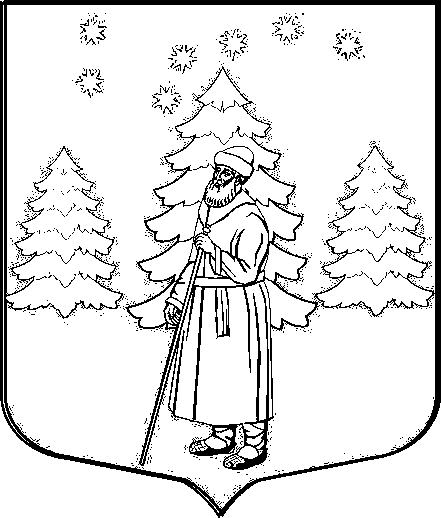 СОВЕТ ДЕПУТАТОВМУНИЦИПАЛЬНОГО ОБРАЗОВАНИЯ«СУСАНИНСКОЕ  СЕЛЬСКОЕ ПОСЕЛЕНИЕ»ГАТЧИНСКОГО МУНИЦИПАЛЬНОГО РАЙОНАЛЕНИНГРАДСКОЙ ОБЛАСТИР Е Ш Е Н И Е28 июня  .                                                                        №  126«Об установлении  размера платы за содержание жилого помещениядля населения, проживающего на территорииСусанинского сельского поселения, арендаторов и собственниковнежилых помещений в многоквартирных домах с 01 июля 2016 года»	В соответствии с п.1,2 ст.154, п. 3,4 ст.156, п.4 ст.158 Жилищного кодекса РФ, ст. 14 Федерального Закона от 6 октября . № 131-ФЗ «Об общих принципах организации местного самоуправления в РФ»,  учитывая рост  инфляции цен на топливно-энергетические ресурсы и  руководствуясь Уставом  МО  «Сусанинское  сельское  поселение»Совет депутатов МО «Сусанинское  сельское  поселение»РЕШИЛ:1.      Установить и ввести в действие с 1  июля  2016 года:1.1. Размер  платы на услуги по содержанию жилых помещений   многоквартирного дома для  нанимателей жилых помещений по договорам социального найма, договорам найма жилых помещений муниципального жилищного фонда, арендаторов  нежилых  помещений  и  для  собственников  помещений, которые  не  приняли  решение  об  установлении  размера  платы  на  их  общем  собрании, согласно  приложению №1.1.2. Цены на услуги по вывозу жидких бытовых отходов  для  собственников  приватизированных  квартир  и  нанимателей  жилых  помещений  по  договорам  социального  найма,  договорам  найма  жилых  помещений  муниципального  жилищного  фонда, согласно приложению № 2. 2. Ответственность за исполнение настоящего решения возложить на заместителя главы администрации   Сусанинского  сельского  поселения. 3. Контроль за исполнением настоящего решения возложить на постоянную комиссию по вопросам жилищно-коммунального хозяйства и благоустройства  Совета депутатов МО  «Сусанинское  сельское  поселение».4. Настоящее решение вступает в силу с момента опубликования, но не ранее 01.07.2016 года.5. Решение опубликовать  не позднее 30 июня 2016 года.Глава  МО «Сусанинское  сельское     поселение»                  Е.Ю. ВахринаПриложение №1к решению Совета депутатовМО «Сусанинское сельское поселение»от "28" июня  2016 годаРАЗМЕР  ПЛАТЫ ЗА СОДЕРЖАНИЕ ЖИЛЫХ ПОМЕЩЕНИЙ МНОГОКВАРТИРНЫХ  ДОМОВ                                                                                                                                                                                                                         для  нанимателей жилых помещений  по договорам социального найма и договорам найма жилых помещений  муниципального жилищного фонда, арендаторов  нежилых помещений и для собственников жилых помещений, которые не приняли решения об установлении размера платы на их общем собрании   с  01 июля 2016 годаРАЗМЕР  ПЛАТЫ ЗА СОДЕРЖАНИЕ ЖИЛЫХ ПОМЕЩЕНИЙ МНОГОКВАРТИРНЫХ  ДОМОВ                                                                                                                                                                                                                         для  нанимателей жилых помещений  по договорам социального найма и договорам найма жилых помещений  муниципального жилищного фонда, арендаторов  нежилых помещений и для собственников жилых помещений, которые не приняли решения об установлении размера платы на их общем собрании   с  01 июля 2016 годаРАЗМЕР  ПЛАТЫ ЗА СОДЕРЖАНИЕ ЖИЛЫХ ПОМЕЩЕНИЙ МНОГОКВАРТИРНЫХ  ДОМОВ                                                                                                                                                                                                                         для  нанимателей жилых помещений  по договорам социального найма и договорам найма жилых помещений  муниципального жилищного фонда, арендаторов  нежилых помещений и для собственников жилых помещений, которые не приняли решения об установлении размера платы на их общем собрании   с  01 июля 2016 годаРАЗМЕР  ПЛАТЫ ЗА СОДЕРЖАНИЕ ЖИЛЫХ ПОМЕЩЕНИЙ МНОГОКВАРТИРНЫХ  ДОМОВ                                                                                                                                                                                                                         для  нанимателей жилых помещений  по договорам социального найма и договорам найма жилых помещений  муниципального жилищного фонда, арендаторов  нежилых помещений и для собственников жилых помещений, которые не приняли решения об установлении размера платы на их общем собрании   с  01 июля 2016 года№Населённый пункт,                             улицаДомРазмер платы за содержание жилых помещений многоквартирного дома, руб. / кв.м. в месяц на общую площадь, с НДС№Населённый пункт,                             улицаДомРазмер платы за содержание жилых помещений многоквартирного дома, руб. / кв.м. в месяц на общую площадь, с НДС1235Благоустроенный фондБлагоустроенный фондБлагоустроенный фондБлагоустроенный фондп.Кобраловоп.Кобралово1Лесная225,092Лесная2а25,113Лесная2б25,104Лесная 3/125,085Лесная 4/125,096Центральная223,987Центральная423,958Центральная623,959Центральная1423,3210Центральная1623,3311Центральная1823,4912Центральная2023,53п. Семриноп. Семрино11 линия224,9821 линия1125,3931 линия1225,304Большой пр.124,985Большой пр.225,246Большой пр.425,227Большой пр.624,988Большой пр.725,249Большой пр.825,1010Хвойная2925,26Частично-благоустроенный фондЧастично-благоустроенный фондЧастично-благоустроенный фондЧастично-благоустроенный фондп. Семриноп. Семрино1Хвойная113,922Хвойная213,923Хвойная313,924Хвойная413,925Хвойная613,926Хвойная713,927Хвойная86,538Хвойная913,929Хвойная1313,9210Хвойная1613,9211Хвойная1813,9212Хвойная1913,9213Хвойная2013,9214Хвойная2217,5815Хвойная2317,5816Хвойная2517,5817Хвойная2612,0318Хвойная2717,5819Хвойная2817,58п. Сусаниноп. Сусанино16 линия10021,48Неблагоустроенный фондНеблагоустроенный фондНеблагоустроенный фондНеблагоустроенный фондст.Владимирскаяст.Владимирская19-я Линия111,6129-я Линия211,613Железнодорожная411,264.19,97519,976Дом212,07ст.Кобраловост.Кобралово1Железнодорожная114,172Железнодорожная414,173Железнодорожная514,174 Казарма 1сгорелп. Семриноп. Семрино1Железнодорожная114,172Железнодорожная214,173Железнодорожная314,174Железнодорожная411,995Железнодорожная5а14,176Железнодорожная5б14,177Казарма 44км114,178Казарма 614,17п. Сусаниноп. Сусанино14 линия5314,1725 линия1\6015,9536 линия6915,9546 линия7115,9557 линия111а15,956 9-я Линия10514,177Казарма 51км114,178Казарма 51км214,179Казарма 51км314,1710Казарма 51км414,1711Казарма 49км19,9712Казарма 49км29,9713Павловский пр.6015,9514Павловский пр.60а15,95Непосредственное  управленияНепосредственное  управленияНепосредственное  управленияп.Семрино1Хвойная213,954Хвойная103,285Хвойная118,41Примечание:Размер платы за содержание и ремонт общего имущества многоквартирного дома для граждан, проживающих в комнате коммунальной квартиры или общежитии квартирного типа, определяется пропорционально фактически занимаемой жилой площади в соответствии с регистрационными документами по формуле:Размер платы за содержание и ремонт общего имущества многоквартирного дома для граждан, проживающих в комнате коммунальной квартиры или общежитии квартирного типа, определяется пропорционально фактически занимаемой жилой площади в соответствии с регистрационными документами по формуле:Размер платы за содержание и ремонт общего имущества многоквартирного дома для граждан, проживающих в комнате коммунальной квартиры или общежитии квартирного типа, определяется пропорционально фактически занимаемой жилой площади в соответствии с регистрационными документами по формуле:Размер платы за содержание и ремонт общего имущества многоквартирного дома для граждан, проживающих в комнате коммунальной квартиры или общежитии квартирного типа, определяется пропорционально фактически занимаемой жилой площади в соответствии с регистрационными документами по формуле:П = Sобщ.х Ц х Sжил./ S общ.жил., где П = Sобщ.х Ц х Sжил./ S общ.жил., где П = Sобщ.х Ц х Sжил./ S общ.жил., где П - размер платыП - размер платыS общ. - общая площадь квартирыS общ. - общая площадь квартирыS общ. - общая площадь квартирыЦ - цена на услугу по содержанию и ремонту общего имущества многоквартирного домаЦ - цена на услугу по содержанию и ремонту общего имущества многоквартирного домаЦ - цена на услугу по содержанию и ремонту общего имущества многоквартирного домаЦ - цена на услугу по содержанию и ремонту общего имущества многоквартирного домаS жил - жилая площадь комнаты, занимаемой в соответствии с регистрационными документамиS жил - жилая площадь комнаты, занимаемой в соответствии с регистрационными документамиS жил - жилая площадь комнаты, занимаемой в соответствии с регистрационными документамиS жил - жилая площадь комнаты, занимаемой в соответствии с регистрационными документамиS общ.жил. - общая жилая площадь квартирыS общ.жил. - общая жилая площадь квартирыS общ.жил. - общая жилая площадь квартирыS общ.жил. - общая жилая площадь квартиры